Actividad:   ____________________________________________________________________________________________________________________ Yo ________________________________________  padre /madre o tutor /a con DNI, pasaporte u otro documento legal _________________________AUTORIZOAl/ A la  alumno/a___________________________________del grupo _____ Lugar donde se realiza:___Hora de comienzo:____Hora de finalización: ___Profesores y profesoras responsables:_______________________________Precio de la actividad:_______Fecha límite para entregar la autorización:  __/__/____En _____________ a ____ de _______________     de 20__Firma:                  Recordamos que:En caso de que no autorice al alumno/a  a participar en la actividad, éste/a  deberá acudir al centro para cumplir su horario habitual Cualquier actividad complementaria o extraescolar está sujeta a las normas de RRI del centro por lo que cualquier conducta contraria al reglamento puede ser sancionada por el profesorado como si estuviese en clase normal.Versión 20201121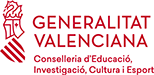 Delegación Territorial de AlicanteAUTORIZACIÓN PARA REALIZACIÓN DE ACTIVIDADES COMPLEMENTARIAS Y EXTRAESCOLARESCalle Félix Rodríguez de la Fuentes s/n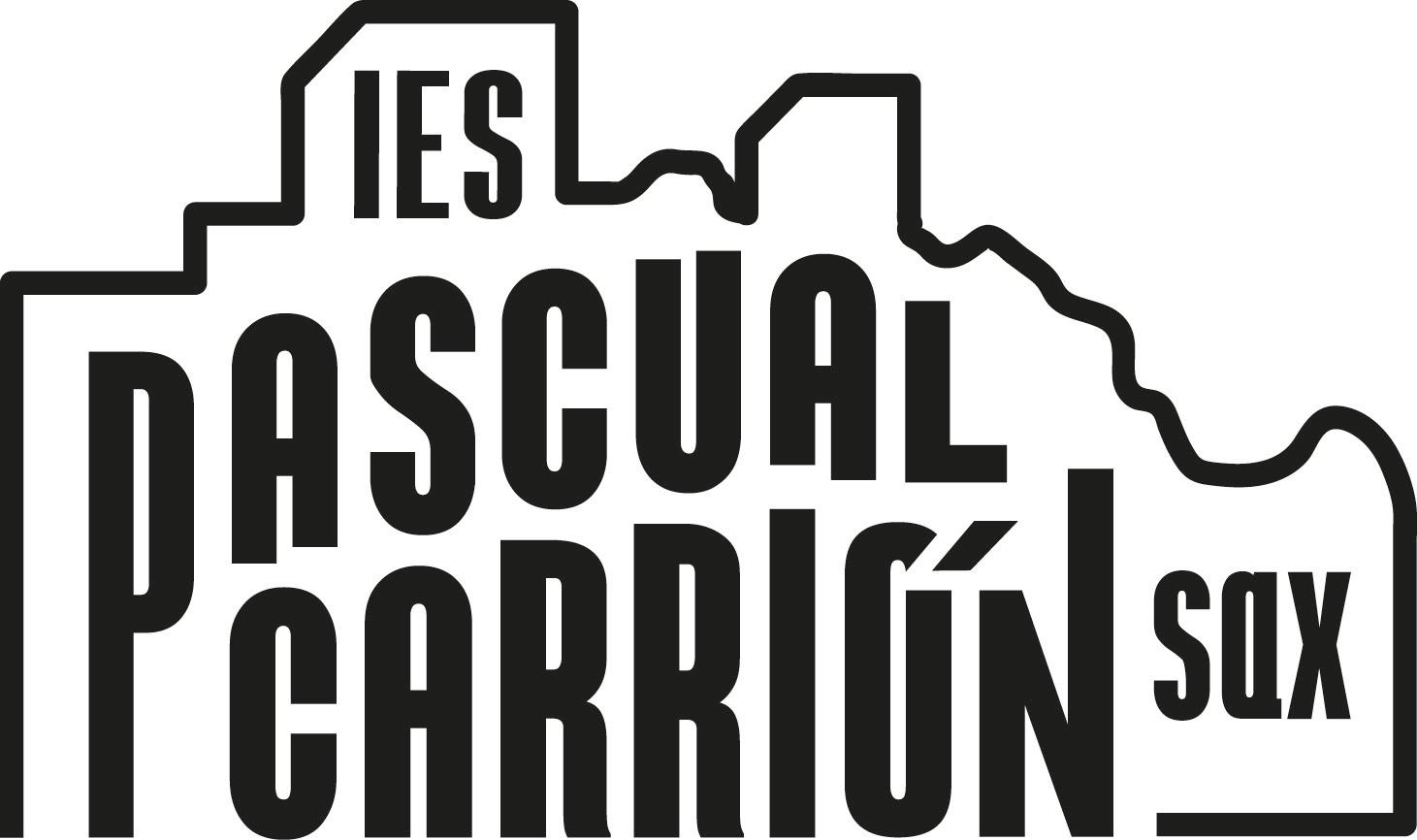 03630 Sax Tel: 966957310 FAX: 966957310https://portal.edu.gva.es/iespascualcarrion